 ศธ๐๒๑๐.๖๐๐๓/๑๗๖                                 กศน. อำเภอค้อวัง  ต.ค้อวัง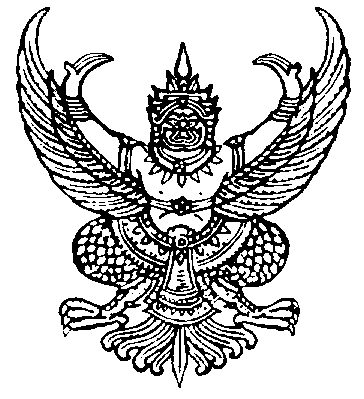                                                                                     ถนนพลไวยางชุมน้อย ยส. ๓๕๑๖๐                                                             ๒  กุมภาพันธ์  ๒๕๖1เรื่อง   ขอความร่วมมือรายงานผลการดำเนินการตามบันทึกข้อตกลงความร่วมมือ เรื่องการป้องกันและลด
         ความเสี่ยงอันตรายต่อการบินและอากาศยาน จากการปล่อยโคมลอย/โคมควันและการจุดบั้งไฟ เรียน   ผู้อำนวยการ สำนักงาน กศน.จังหวัดยโสธรอ้างถึง  หนังสือ สำนักงาน กศน.จังหวัดยโสธร ที่ ศธ ๐๒๑๐.๖๐/159  ลงวันที่ 31 มกราคม  ๒๕๖1 สิ่งที่ส่งมาด้วย    แบบรายงานการดำเนินการรณรงค์และประชาสัมพันธ์ให้ความรู้ฯ     	จำนวน  ๑ ฉบับตามที่ สำนักงาน กศน.จังหวัดยโสธร ให้รายงานผลการดำเนินการตามบันทึกข้อตกลงความร่วมมือ เรื่องการป้องกันและลดความเสี่ยงอันตรายต่อการบินและอากาศยาน จากการปล่อยโคมลอย/โคมควันและการจุดบั้งไฟ ภายในวันที่ 2 กุมภาพันธ์ 2561 นั้น ในการนี้  กศน.อำเภอค้อวัง  ได้ดำเนินการเรียบร้อยแล้ว ตามรายละเอียดที่แนบมาพร้อมนี้	จึงเรียนมาเพื่อโปรดทราบ  				                       ขอแสดงความนับถือ
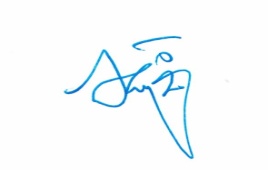 					             (นางสาวียะ  พันธุ์ฤทธิ์)					          ผู้อำนวยการ กศน.อำเภอค้อวังกลุ่มอำนวยการโทร  ๐-๔๕๗๙-๗๐๑๓ E-mail  address : http ://  yaso.nfe.go.th/khowangแบบรายงานการดำเนินการรณรงค์ และประชาสำพันธ์ให้ความรู้ ความเข้าใจ ให้ตระหนักถึงอันตรายและผลกระทบที่เกิดจากการปล่อยโคมลอย/ควันและการจุดบั้งไฟต่อการบินและอากาศยาน ประจำปี๒๕๖๐	สำนักงาน กศน.จังหวัดยโสธรชื่อ-สกุล   นางอุทัยวรรณ โลสันเทียะ     (ผู้รายงาน)ตำแหน่ง   ครูกศน.ตำบลหน่วยงาน  กศน.อำเภอค้อวังเบอร์โทร  ๐-๔๕๗๙-๗๐๑๓    เบอร์โทรสาร   ๐-๔๕๗๙-๗๐๑๓    กิจกรรมและโครงการวัตถุประสงค์พื้นที่ดำเนินงาน / กลุ่มเป้าหมายระยะเวลาดำเนินงานผลการดำเนินงานอันตรายและผลกระทบที่เกิดจากการปล่อยโคม/โคมควันและการจุดบั้งไฟต่อการบินและอากาศยานอันตรายและผลกระทบที่เกิดจากการปล่อยโคม/โคมควันและการจุดบั้งไฟต่อการบินและอากาศยานอันตรายและผลกระทบที่เกิดจากการปล่อยโคม/โคมควันและการจุดบั้งไฟต่อการบินและอากาศยานอันตรายและผลกระทบที่เกิดจากการปล่อยโคม/โคมควันและการจุดบั้งไฟต่อการบินและอากาศยานอันตรายและผลกระทบที่เกิดจากการปล่อยโคม/โคมควันและการจุดบั้งไฟต่อการบินและอากาศยานอันตรายและผลกระทบที่เกิดจากการปล่อยโคม/โคมควันและการจุดบั้งไฟต่อการบินและอากาศยานกิจกรรมและโครงการวัตถุประสงค์พื้นที่ดำเนินงาน / กลุ่มเป้าหมายระยะเวลาดำเนินงานผลการดำเนินงานหมวดรายการหมวดรายการหมวดรายการหมวดรายการหมวดรายการหมวดรายการกิจกรรมและโครงการวัตถุประสงค์พื้นที่ดำเนินงาน / กลุ่มเป้าหมายระยะเวลาดำเนินงานผลการดำเนินงานความเสียหายที่เกิดขิ้นกับสถานศึกษา/นักเรียน/บุคลากรความเสียหายที่เกิดขิ้นกับสถานศึกษา/นักเรียน/บุคลากรความเสียหายที่เกิดขิ้นกับสถานศึกษา/นักเรียน/บุคลากรเกิดเหตุวัน/เดือน/ปีสาเหตุการเกิดอุบัติเหตุมาตรการและแนวทางการป้องกันกิจกรรมและโครงการวัตถุประสงค์พื้นที่ดำเนินงาน / กลุ่มเป้าหมายระยะเวลาดำเนินงานผลการดำเนินงานอาคาร (หลัง)บาดเจ็บ (คน)เสียชีวิต (คน)เกิดเหตุวัน/เดือน/ปีสาเหตุการเกิดอุบัติเหตุมาตรการและแนวทางการป้องกันส่งเสริมความรู้ความเข้าใจเรื่องอันตรายและผลกระทบที่เกิดจากการปล่อยโคมลอย/ควันและการจุดบั้งไฟต่อการบินและอากาศยาน ปี 2560เพื่อให้นักศึกษาได้ความรู้ ความเข้าใจ ตระหนักถึงอันตรายและผลกระทบที่เกิดจากการปล่อยโคม/โคมควันและการจุดบั้งไฟต่อการบินและอากาศยานกศน.ตำบลทั้ง 4 แห่งต.ค.๖๐ - ม.ค ๖๑ผู้เรียนมีความรู้ความเข้าใจตระหนักถึงอันตรายและผลกระทบที่เกิดจากการปล่อยโคม/โคมควันและการจุดบั้งไฟต่อการบินและอากาศยาน------